ESTADO DE SANTA CATARINA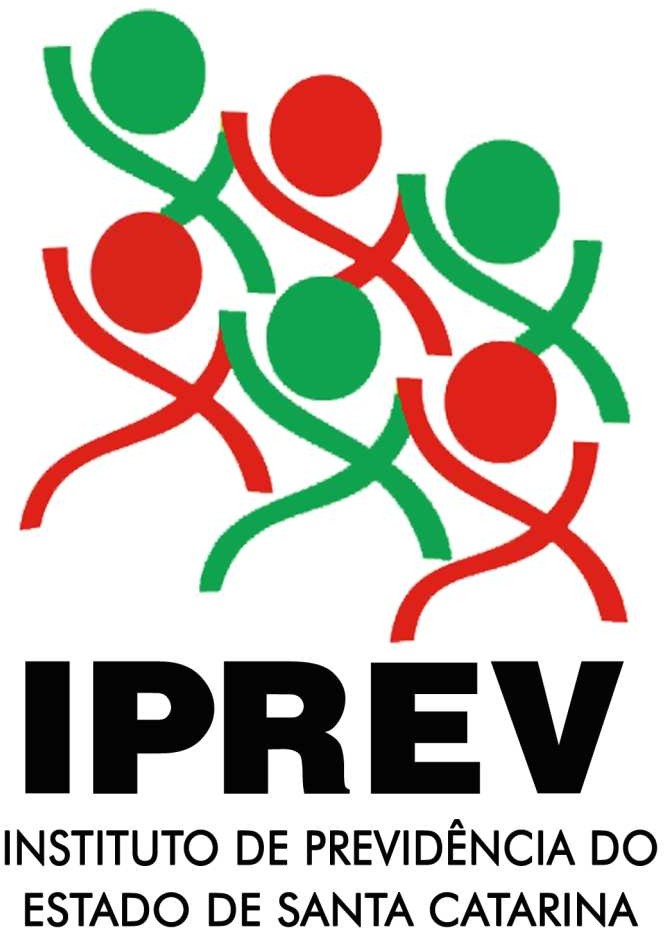 Secretaria de Estado da AdministraçãoInstituto de Previdência do Estado de Santa CatarinaHABILITAÇÃO DE PENSIONISTAListagem de DocumentosAnexo VI – Ex-Companheiro(a)Instituidor da Pensão1Requerimento de Pensão/IPREV2Certidão de óbito do ex-segurado3Documento de identificação e CPF do ex-segurado4Último contracheque, caso ex-segurado do Poder Executivo5Três últimos contracheques, caso ex-segurado do Tribunal de Justiça, Assembléia Legislativa ou Tribunal de Contas.6Ex-segurado ativo à data do óbito: ficha funcional (autenticada pelo órgão expedidor)7Ex-segurado inativo à data do óbito: ato de aposentadoria (autenticado pelo órgão expedidor)8Informação do instituidor da pensão da Base AI: Tribunal de Justiça, Assembléia Legislativa ou Tribunal de Contas.Dependente / Requerente9Declaração de acumulo de benefícios previdenciários(Modelo fornecido pelo IPREV)10Certidão de casamento com data atual, com averbação da separação judicial, divórcio ou de óbito(quando um dos companheiros ou ambos já tiverem sido casados)11Certidão de nascimento com data atual (caso o companheiro dependente seja solteiro)12Carta de sentença para o(a) ex-companheiro(a) dependente com recebimento de pensão alimentícia e ofício do órgão de origem do ex-segurado em que conste o nome dos recebedores da pensão ou o ofício do juiz determinando o referido desconto13Documento de identificação e CPF do dependente14Declaração do Banco do Brasil ou cartão do Banco, com número de agência e conta corrente individual, em nome do dependente15Procuração pública (no caso de dependente representado por procurador)16Documento de identificação e CPF do procurador (quando presente o item 14)17Comprovante de residência recente do dependente: conta de luz, água, telefone ou documento similar